Информация о проведенной ярмарке вакансий сезонных рабочих мест 23 июля 2021г. центром занятости населения Темрюкского района была проведена ярмарка вакансий рабочих мест. В ярмарке приняли участие представители организаций района: ДОЦ "Северянка" филиал ООО "Газпром трансгаз Сургут", АО "Керченский металлургический завод и ООО "Поместье Голубицкое", представившие 84 вакансии.В рамках мероприятия были проведены: круглый стол для работодателей с обсуждением актуальных вопросов трудоустройства граждан; организованы консультации для граждан по вопросу открытия собственного дела, участию в общественных работах и временном трудоустройстве, трудовому законодательству и охране труда, возможности прохождения профессионального обучения.Участники ярмарки были проинформированы о возможности ознакомления с вакансиями в информационно-аналитической системе Общероссийская база вакансий «Работа в России».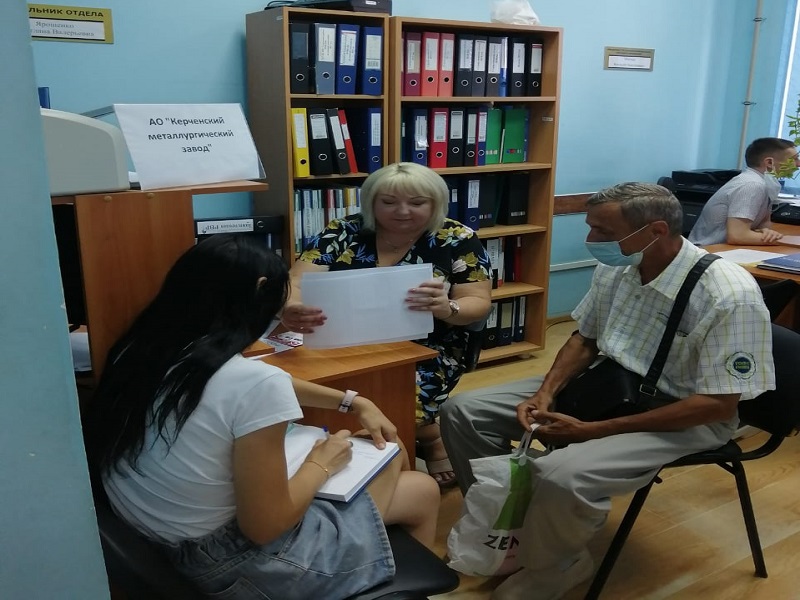 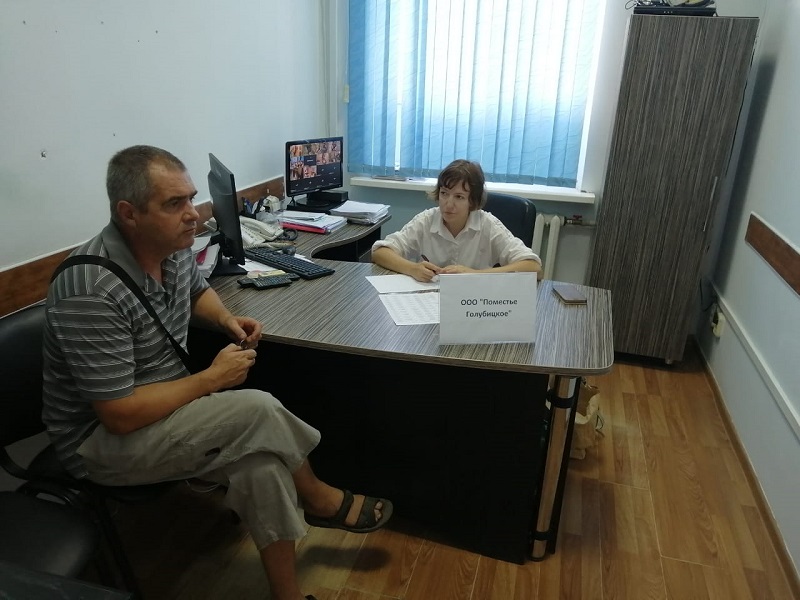 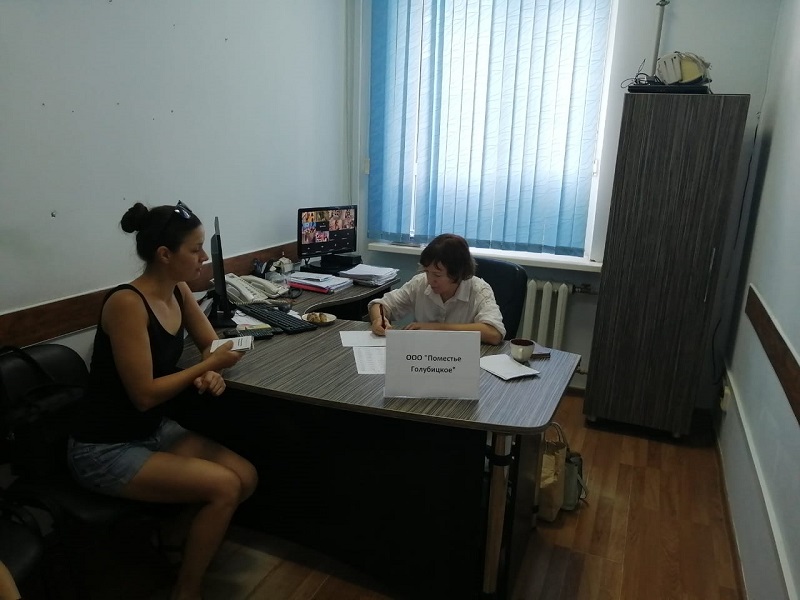 